BANCO DE COMERCIO EXTERIOR DE COLOMBIABANCÓLDEX S.A.Anexo técnicoAdquisición de solución de respaldo y restauración de InformaciónBOGOTÁ D.C.ANTECEDENTESActualmente Bancoldex cuenta con dos centros de datos principal y alterno el cual está conectado a través de dos canales DWDM uno a 10GB Ethernet y otro de 8 GB Fibre Channel, para la interconexión y transmisión de la información. 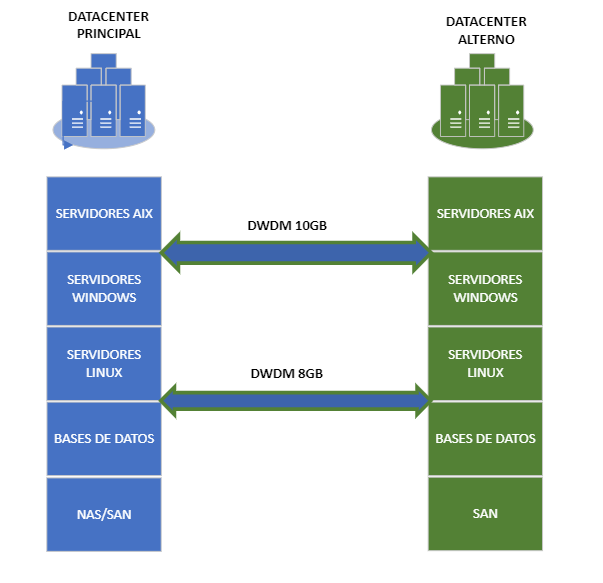 Los respaldos del banco se están realizando en el centro de datos principal por medio de la herramienta Spectrum Protect, los cuales tienen una arquitectura en replica para garantizar la continuidad del sistema en caso de ser necesario activar una contingencia, se relaciona el peso y retención de sus Backup.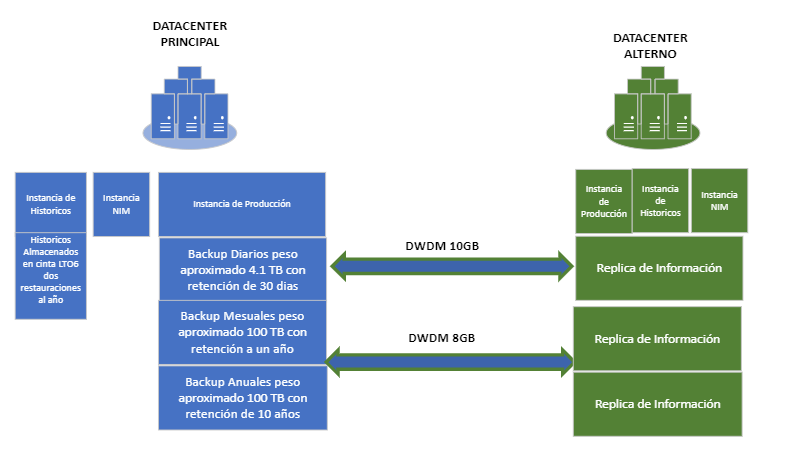 ANS Los ítems para evaluar y calificar en ANS serán los siguientes.La atención y respuesta de las solicitudes debe ser 24x7 en dos horas de respuesta, en caso de incumplirse se tendrá una penalización del 5% de la factura mensual.Las penalizaciones que se incumplan los ANS son acumulables en el mes. GARANTIASEl proponente debe realizar la gestión de garantías de Hardware y Software garantizando que se cumplan los ANS mencionados anteriormente en cambio de equipos o remplazo de partes, las garantías deben estar cubiertas por el tiempo del contrato.La oferta deberá contener lo indicado en la tabla 1 de este documento, y deberá conservar la numeración de cada punto solicitado, los documentos y/o información clasificada como OBLIGATORIO son habilitantes en su oferta, y la ausencia de uno o más podría descalificar al participante.Tabla 1. Información que debe contener la propuestaDe igual forma se agradece tener en cuenta lo siguiente:La totalidad de la propuesta y los documentos que deben conformarla, deben consolidarse en un solo archivo pdf, el cual debe ser enviado a través de nuestra plataforma sin excepción, no será válido cualquier archivo y/o documento que se reciba por otro medio, solo se recibirá a través del link que indica el correo en el que recibe la invitación a participar en el proceso, lo anterior podrá ser modificado únicamente por escrito por EL BANCO.CONDICIONES TÉCNICAS Y DE LICENCIAMIENTOLa solución que se debe implementar dando continuidad a la que el Banco actualmente posee es la herramienta IBM Spectrum Protect como software base, con tres años de suscripción, soporte y licenciada por TB. La implementación debe entregarse con la última versión estable y avalada por fabricante.Las tareas de compresión y deduplicación las deberá realizar el software base IBM Spectrum Protect.La infraestructura debe contar como mínimo con servidores Power 9 de IBM o superior.La infraestructura requerida debe permitir un crecimiento anual para el tamaño de los datos hasta un 20%, con una proyección a tres (3) años. La solución debe estar ubicada en los Centros de datos principal y alterno del banco, en donde se ubicarán los ambientes de producción; desarrollo/pruebas y contingencia respectivamente.Todos los equipos, software y licenciamiento de la solución deber ser nuevos, no se aceptarán remanufacturados, reparados y/o genéricos. Esta solución no requiere incorporar capacidades para toma de respaldos de máquinas virtuales completas.El almacenamiento requerido para la nueva plataforma de respaldo debe contar con discos de estado sólido SSD, con puertos de conexión a fibra a través de Switch de FO de uso exclusivo de la solución, estos deberán contar con una velocidad 16 GB SFP mínimo.No se aceptarán soluciones que involucren VTL para la realización de Backup.Los centros de datos deben estar configurados activo pasivo en clúster con replicación en línea, que garantice la recuperación de la plataforma de manera inmediata, en caso de materialización de un evento de indisponibilidad.Suministrar una tabla de consumos en KVA, tamaño en unidades de Rack y temperatura expresada en BTU, de cada uno de los equipos que componen la solución.TABLA DE REQUERIMIENTOS TECNICOSINSTALACION, APROVISIONAMIENTO Y ADMINISTRACIONEl proponente debe proveer los servicios de instalación, cableado, montaje de la solución y configuración de la plataforma, en cada uno de los centros de datos en el menor tiempo posible, sin superar un tiempo no mayor a tres meses, contados a partir de la entrega de los equipos. Este ítem tendrá calificación.Durante los procesos de instalación el manejo de los equipos, materiales, elementos, almacenamiento, control de los materiales en la obra, incluyendo cargue, transporte, descargue y retiro de sobrantes, suministro e instalación de los elementos y materiales asociados a la instalación de esta solución como amarres, soportes, marquillas y demás accesorios de instalación y marcación serán responsabilidad del proponente.EntregablesDiagrama de arquitectura de la solución (Solución y Ecosistema de backup)Diagrama de Gantt con las planificaciones de respaldosProcedimiento de operación en producciónProcedimiento de activación y operación de contingenciaProcedimiento de operación de ambiente de pruebasInventario de HWInventario de SWA nivel de proyecto, toda la documentación requerida en gestión de proyectos.Capacitación formal en la administración de la herramienta para máximo 5 personas del área de Tecnología del banco.UbicacionesLa solución debe ser instalada en la sede principal del banco ubicada en Bogotá y el datacenter de contingencia ubicado en Cota, Cundinamarca.Administración La administración de toda la plataforma es responsabilidad del proponente que se le adjudique la contratación. Para tal efecto, el proponente debe suministrar un recurso humano en sitio capacitado y dedicado a la gestión de la plataforma de respaldo de información, la atención de los requerimientos e incidentes, gestión de garantías; elaboración, presentación y ejecución de controles de cambios relacionados con el objeto del servicio requerido; gestionar, configurar y asegurar el funcionamiento de los respaldos y restauraciones, para este último ítem, se deben ejecutar pruebas de restauración una vez al mes; brindar soporte de primer nivel y escalar al fabricante de ser necesario, en caso de presentarse fallas de hardware o software sobre la plataforma; elaborar y presentar los informes mensuales de la gestión realizada. El horario de trabajo es en modalidad 100% presencial de 8:00 a.m. a 6:00 p.m. de lunes a viernes y prestar el soporte técnico 24x7 cuando la operación del Banco así lo requiera.CONDICIONES DE SERVICIO, SOPORTE TECNICO, MANTENIMIENTOS PREVENTIVOS Y CORRECTIVOS Certificaciones de experiencia que demuestren la implementación de mínimo cuatro (4) soluciones tecnológicas con objeto y alcance similar en el sector financiero o sector real, las cuales deben incluir infraestructura IBM y haberse realizado durante los últimos 10 años.Los proponentes deben ser Partner de IBM, presentar certificaciones en Storage, Power IBM y Spectrum Protect.Servicio de mantenimiento preventivo (1 rutina por año) y correctivo de la solución.Efectuar la actualización de firmware (1 rutina por año), aplicación de parches, actualización de las versiones que se liberen de la herramienta sobre toda la plataforma y su respectiva gestión de vulnerabilidadesEl personal calificado que administrará la plataforma tendrá dentro de sus labores, monitoreo de la correcta ejecución de los backups, monitoreo de la replicación de la información al datacenter alterno, administración de los medios y librerías.Elaborar informes mensuales relacionado con la gestión de respaldos y restauración de información, presentarlos al supervisor del contrato y personal directivo durante los primeros 7 días hábiles del siguiente mes.Designar un gerente de servicio, quien será el interlocutor válido para el Banco, encargado de atender los requerimientos, y no conformidades del servicio, así como coordinar las labores y funciones con el interlocutor que el Banco designe, a través del cual gestionará las solicitudes de servicio que se presenten.Brindar soporte técnico antes y durante las pruebas del DRP planificadas por el Banco.ÍtemRequerimientoANS (Base)
SoluciónPuntajeANS (Premium)
SoluciónPuntajeDescuento en la factura mensual por incumplimiento 1Hardware, cambio de partes e instalación, atención de incidentes en la infraestructura. 3 días hábiles802 días hábiles o menos1003,0%2Software, solución de incidentes de servicio de software y aplicativo 3 días hábiles802 días hábiles o menos1003,0%3Tiempo de respuesta en solicitudes de la restauración40 minutos8030 minutos1001,0%4Solución de incidentes sobre la plataforma.40 minutos8030 minutos1003,0%5Tiempo de Solución de nuevos requerimientos, creación de la planificación4 horas803 horas1001,0%NUMERAL OBLIGATORIOOPCIONALTABLA DE CONTENIDOXCarta de presentación de ofertaXDocumentos que acrediten la existencia y representación legal de mínimo 12 añosXPóliza de seriedad de ofertaXRecibo de pago o certificación de pago de la pólizaXCertificaciones de experiencia que demuestren la implementación de mínimo cuatro (4) soluciones tecnológicas con objeto y alcance similar en el sector financiero o sector real, las cuales deben incluir infraestructura IBM y haberse realizado durante los últimos 10 añosXResumen descriptivo de la información del alcance de los servicios ofrecidos XTopología y/o arquitectura de red de la solución propuesta, con su correspondiente homólogo de contingencia y continuidad.XPlan de trabajo de la implementación del servicio, tiempos y consideracionesX Monitoreo y control de la solución propuesta.XAcuerdos de niveles de servicio con la matriz de escalamiento de soporte y atención al clienteXAcuerdos de niveles de servicio para indisponibilidadesXValores, el proponente deberá incluir discriminados todos los costos asociados a la solución.XEl BANCO solicita que: la facturación del servicio deberá presentarse de manera unificada, desglosando cada uno de los ítems que componen la solución. XLa propuesta deberá detallar el modelo operativo para la gestión de incidentes y requerimientos de los servicios, y deberá incluir e indicar los recursos que pondrá a disposición del cliente durante la fase de implementación y operación como: mínimo un líder técnico y un ejecutivo de cuenta que gestione y controle directamente las solicitudes operativas y administrativas del cliente como parte del seguimiento y control del contrato.XFicha técnica de los equipos a instalar, así como la confirmación de que son nuevosX